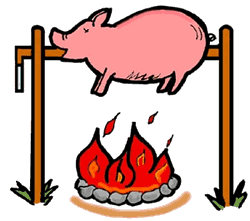 Obecní úřad Světce srdečně zve všechny občany na letní posezení s grilováním prasete u obecního hostince dne 23.7.2022 od 17:OO hod.     Tak neváhejte a v sobotu na viděnou. 
